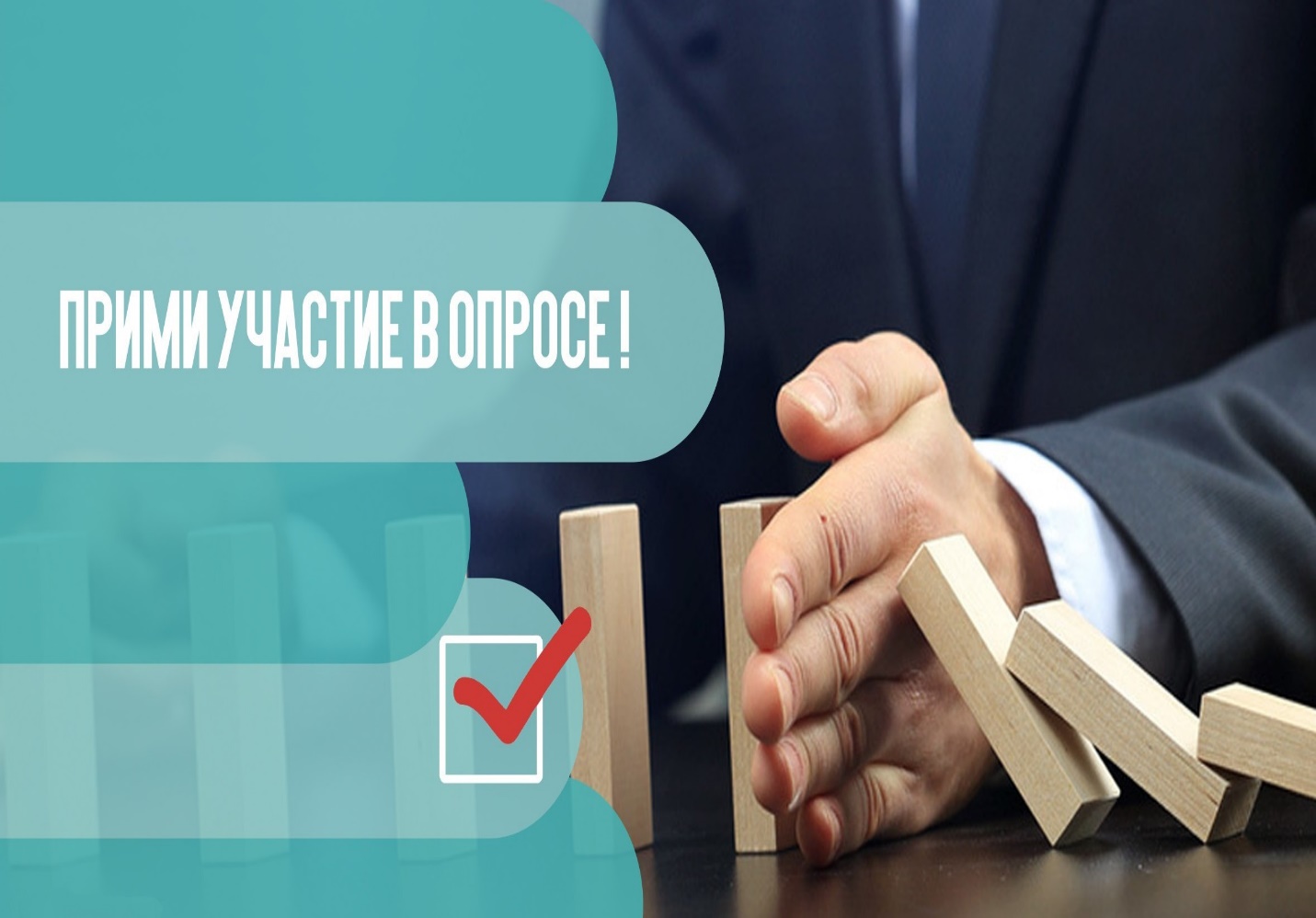 https://docs.google.com/forms/d/e/1FAIpQLSdmB78GBqX9DVNepf_lHOxKyRJyrNQNe8O0Bqqw_ubTIT9uwg/viewform